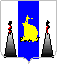 МИНИСТЕРСТВО спортА Сахалинской области693020  г. Южно-Сахалинск, ул. Дзержинского, 34. Телефон:  (4242) 722-150, факс (4242) 723-125 E-mail: ag_stmp@adm.sakhalin.ru  В соревнованиях места распределились следующим образом:50 кубических сантиметров1 Глеб Архицкий2. Максим Голафаст3. Дмитрий Соколов65 кубических сантиметров1. Александр Калентеев2. Дмитрий Захаров3. Даниил Богрянский85 кубических сантиметров1. Олег Голицын (Долинск)2. Александр Ващенко 3. Захар Иванов (Корсаков)125 кубических сантиметров (юноши)1. Роман Киселев (Долинск)2. Никита Самусенко (Долинск)3. Олег Голицын (Долинск)125 кубических сантиметров (мужины)1. Сергей Ягнич2. Роман Киселев (Долинск)3. Сергей Бочанов (Мото Флай)250 кубических сантиметров1. Егор Пирожков (Долинск)2. Николай Якушин (Корсаков)3. Степан Назин (Углегорск)Ветераны1. Андрей Коренев (Южно-Сахалинск)2. Евгений Пирожков (Долинск)3. Константин Нестеров (Южно-Сахалинск) 